Elegancka sukienka z motywem zwierzęcymWielki powrót tygrysich pasków! <strong>Elegancka sukienka z motywem zwierzęcym</strong> to doskonały wybór na jesień 2018!Elegancka sukienka z motywem zwierzęcym - zawsze modnaTrendy zmieniają się z sezonu na sezon. Szczególnie w modzie damskiej, gdzie każdego roku spotykamy się z innymi wzorami, czy krojami. W tym sezonie serca kobiet skradły printy zwierzęce, które z wielkim hukiem powróciły na najbardziej znane światowe wybiegi. Spotkać je można nie tylko na czerwonym dywanie, ale także na miejskich ulicach. Propozycją dostępną na stronie internetowej Eye For Fashion zgodną z obecnie panującymi trendami jest elegancka sukienka z motywem zwierzęcym.Idealna na jesień Klasyczny, ale jednocześnie wzbogacony nowoczesnym printem model przeznaczony jest dla kobiet pewnych siebie. Bardzo zmysłowa, ale zarazem szykowna i minimalistyczna sprawdzi się na przeróżne okazje - od bankietu, przez biznesowe spotkanie po wieczorne wyjście z koleżankami. Elegancka sukienka z motywem zwierzęcym to wybór, do którego dobierzesz również właściwie każdy rodzaj dodatków i akcesoriów. Została tak zaprojektowana, by maksymalnie podkreślać kobiece kształty, ukrywając tym samym niedoskonałości. Założy ją kobieta o każdej sylwetce i będzie prezentować się doskonale.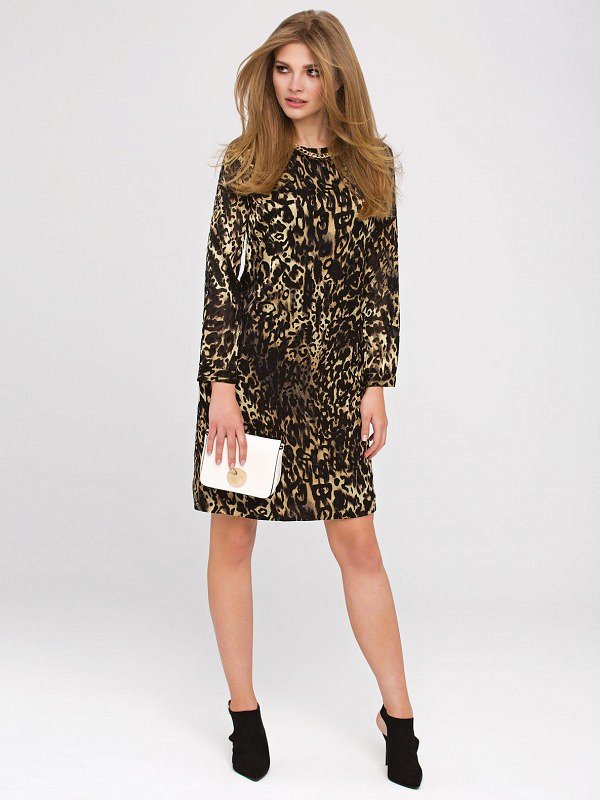 Elegancka sukienka z motywem zwierzęcym dostępna jest w sklepie Eye For Fashion. Zapraszamy serdecznie na naszą stronę internetową!